Трудова діяльністьБІОГРАФІЧНА ДОВІДКАГАСАНОВ Роман АлікрамовичБІОГРАФІЧНА ДОВІДКАГАСАНОВ Роман Алікрамович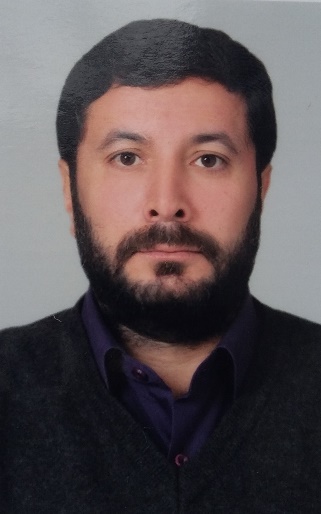 Працює на посадіначальника юридичного управління апарату Херсонської обласної державної адміністрації Херсонської обласної державної адміністрації з 16.01.2017начальника юридичного управління апарату Херсонської обласної державної адміністрації Херсонської обласної державної адміністрації з 16.01.2017Громадянствогромадянин Українигромадянин УкраїниЧисло, місяць і рік народження21.09.197221.09.1972Місце народженнямісто Макіївка Донецької областімісто Макіївка Донецької областіОсвітаповна вища‚ спеціаліст, Таврійський національний університет ім. В.І. Вернадського, 2002 р., правознавство, юрист-спеціалістповна вища‚ спеціаліст, Таврійський національний університет ім. В.І. Вернадського, 2002 р., правознавство, юрист-спеціалістНауковий ступінь, вчене званняне маєне маєВолодіння мовамиНагороди, почесні званняне маєне маєПрийняття Присяги державного службовця08.04.200408.04.2004Ранг державного службовця 6 ранг (01.05.2016)6 ранг (01.05.2016)Категорія посади державної служби«Б»«Б»Загальний стаж23 р.10м. 03 д. 23 р.10м. 03 д. Стаж державної служби12 р. 1м. 13 д. 12 р. 1м. 13 д. Стягненняне маєне має07.1988 - 08.1988санітар перев’язувальної хірургічного відділення Міська лікарня №3 МСЧ, м. Макіївка;08.1992 - 10.1993медбрат відділення реанімації Макіївська міська лікарня №1, м. Макіївка;11.1993 - 09.1997заступник директора , Колективне підприємство «Галина», м. Макіївка;09.1997 - 08.2000заступник директора , Товариство з обмеженою відповідальністю «Ольга і К», м. Макіївка;09.2000 - 09.2003юрист , Товариство з обмеженою відповідальністю «Ольга і К», м. Макіївка;09.2003 - 12.2003юрисконсульт , Товариство з обмеженою відповідальністю «СБС», м. Макіївка;12.2003 - 02.2004менеджер по торгівлі транспортними засобами , Товариство з обмеженою відповідальністю «Оптима ЛТД», м. Волновах;04.2004 - 04.2005державний виконавець відділ державної виконавчої служби Ворошиловське районне управління юстиції, м. Донецьк;04.2005 - 11.2005заступник начальника відділ державної виконавчої служби Ворошиловське районне управління юстиції, м. Донецьк;12.2005 - 03.2007заступник начальника державної виконавчої служби у Ворошиловському районі , Державна виконавча служба Донецької області, м. Донецьк;04.2007 - 12.2007головний державний виконавець відділ державної виконавчої служби Ворошиловського районного управління юстиції у м. Донецьк Головне управління юстиції у Донецькій області, м. Донецьк;12.2007 - 03.2009заступник начальника відділ державної виконавчої служби Ворошиловського районного управління юстиції у м. Донецьк головне управління юстиції у Донецькій області, м. Донецьк;04.2009 - 05.2015начальник Ворошиловського районного управління юстиції , головне управління юстиції у Донецькій області, м. Донецьк;06.2015 - 05.2016начальник Головного територіального управління юстиції у Херсонській області , Головне територіальне управління юстиції, м. Херсон;11.2016 - 01.2017керівник служби (патронатна служба) Херсонської обласної державної адміністрації Херсонської обласної державної адміністрації;01.2017 - по цей часначальник юридичного управління апарату Херсонської обласної державної адміністрації Херсонської обласної державної адміністрації.